KAUTILYA INSTITUTE OF TECHNOLOGY & ENGINEERING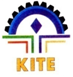    (Approved by AICTE, New Delhi Affiliated to Rajasthan Technical University, Kota)  ISI – 16, RIICO Institutional Complex, Kautilya Circle, Sitapura, Jaipur – 302022        Ph.:0141-2770364, 2771740, 2274351, 2770199. Fax: 0141-2771740; Website: www.kautilya.net E-mail: info@kautilya.netREGISTRATION FORM FOR DRONE-TRAININGDate - Branch -  	                       Year-		               Session- Last Year Percentage - 			Batch allotted (for office use only)Student's Name (English)-………………………………………………       (Hindi)  -………………………………………………Father's name (English) -……………………………………………….      (Hindi)    -……………………………………………….Mother's name (English)-……………………………………………….     (Hindi)   -……………………………………………….Date of birth - …………………	  E-mail – ………………………………………Permanent address – ……………………………………………………………….……………………………………………………………………………………………Mailing address – …………………………………………………………………….……………………………………………………………………………………………Mobile No (Student) - ……………………     (Father) - ………………………..Fee ` - ………….......DeclarationI hereby declare that all the statements made by me in the application are true and complete to the best of my knowledge and belief and nothing has been concealed or suppressed. I also Undertake that in case, any of my statements are found false during any stage of training Thereafter shall disqualify me from the training. I will follow all the rules & regulations during training session.(Verified By)									       (Student sign)